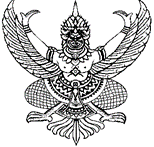 แบบคำร้องขอเปลี่ยนแปลงสิทธิผู้รับเงินอุดหนุนเพื่อการเลี้ยงดูเด็กแรกเกิด        วันที่ยื่นคำร้อง..............เดือน...................................พ.ศ............ส่วนที่  1 ข้อมูลของผู้ยื่นคำร้องเรียน นายกองค์การบริหารส่วนตำบล/นายกเทศมนตรีเทศบาล/นายกเมืองพัทยา/ผู้อำนวยการเขต...........................................	           ข้าพเจ้าเด็กชาย เด็กหญิง  นาย นาง นางสาว ................................................................................เลขประจำตัวประชาชน   -  -  -  - มีความประสงค์ยื่นคำร้องขอเปลี่ยนแปลงสิทธิผู้รับเงินอุดหนุนเพื่อการเลี้ยงดูเด็กแรกเกิดของเด็กชาย/เด็กหญิง.................................................................................................................................................................................. โดยขอเปลี่ยนแปลงผู้มีสิทธิรับเงินอุดหนุนเพื่อการเลี้ยงดูเด็กแรกเกิดจาก เด็กชาย/เด็กหญิง/นาย/นาง/นางสาว...........................................................................................................................................เป็น เด็กชาย/เด็กหญิง/นาย/นาง/นางสาว...........................................................................................................................................เนื่องจาก...........................................................................................................................................................................................................................................................................................................................................................................................................................................................................................................................................................................................................................ข้าพเจ้าขอรับรองว่าข้อความข้างต้นเป็นความจริง				ลงชื่อ.....................................................................................................................ผู้ยื่นคำร้อง				      (.....................................................................................................................)				ลงชื่อ.....................................................................................................................ผู้รับคำร้อง				ตำแหน่ง................................................................................................................หมายเหตุ : ให้แนบ แบบคำร้องขอลงทะเบียน (แบบ ดร.01) และแบบรับรองสถานะของครัวเรือน (แบบ ดร.02) ของผู้ยื่นขอเปลี่ยนแปลงสิทธิส่วนที่ 2เรียน อธิบดีกรมกิจการเด็กและเยาวชน/พัฒนาสังคมและความมั่นคง       ของมนุษย์จังหวัด........................................................................              พร้อมนี้ได้แนบ แบบ ดร.01 และ แบบ ดร.02    มาเรียบร้อยแล้ว              จึงเรียนมาเพื่อโปรดพิจารณา       ลงชื่อ......................................................................................             (.....................................................................................) ผอ.สำนักงานเขต/นายก อบต./นายกเทศมนตรีเทศบาล/นายกเมืองพัทยา.............................................................. วันที่.................................................................................ส่วนที่  3 การพิจารณาข้อเท็จจริง ได้พิจารณาข้อเท็จจริงตามเหตุผลที่ระบุแล้ว พบว่า  ผู้ยื่นคำร้องเป็นผู้มีสิทธิรับเงินอุดหนุนได้      ตามคำร้องขอเปลี่ยนแปลงสิทธิฯ  ผู้ยื่นคำร้องเป็นผู้ไม่มีสิทธิรับเงินอุดหนุนได้      ตามคำร้องขอเปลี่ยนแปลงสิทธิฯ          ลงชื่อ.....................................................................ผู้ตรวจสอบ                                                                                                                (.....................................................................)อธิบดีกรมกิจการเด็กและเยาวชน/พัฒนาสังคมและความมั่นคงของมนุษย์จังหวัด………………………………..วันที่.................................................................